Подвижные игры:- для малышей предложить найти заранее спрятанную маску-шапочку и когда дети находят, например, шапочку кота, называют возможные игры с этим персонажем и выбрать игру;- рассказать короткий стишок про козленка, который потерялся. Ребята находят игрушку и козленок их догоняет; - старшим детям предложить попробовать изменить правила знакомой игры, усложнить ее, ввести новые персонажи;- спросить, какие игры подсказывает погода за окном, предложить посоветоваться отдельно мальчикам и девочкам, а потом сыграть по очереди;- напомнить, что нужно совершенствовать прыжки в длину, и дети сами называют игры, где используется это движение.Итак, самостоятельность - постоянно развивающееся личностное качество.Самостоятельность является важной предпосылкой успешного обучения ребенка в школе и формирования личности в целом.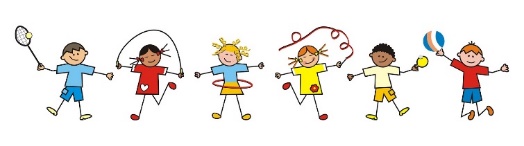 Муниципальное  дошкольное образовательное учреждение  детский сад «Петушок» общеразвивающего вида с приоритетным осуществлением художественно-эстетического развития воспитанников    Воспитание самостоятельности у дошкольников в процессе физкультурной деятельности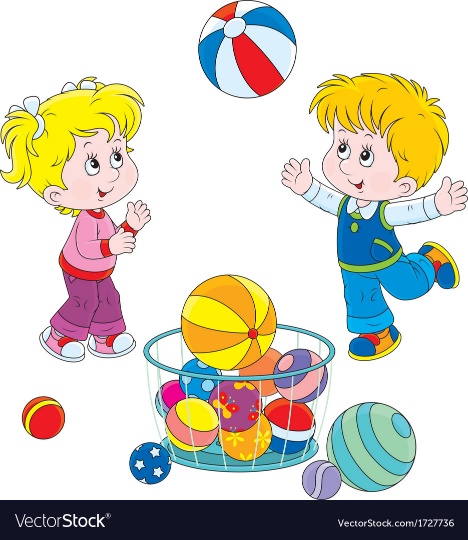 2019Физкультурная деятельность обладает педагогическими потенциалами, и использование которых может повысить эффективность воспитания целеустремленности, инициативности, настойчивости, что является составляющим интегрального свойства личности — самостоятельности.Самостоятельность определяется как одно из свойств личности, которое характеризуется двумя факторами:1. Совокупность средств, знаний и умений;2. Побуждение к действию.Формирование самостоятельности, по мнению Выготского Л.С., во многом зависит от уровнясформированности памяти, мышления, развития внимания, речи и т.д. благодаря этому ребенокумеет подчинять свои действия той или иной задаче, добиваться цели, преодолевая возникшие трудности.Стадии становления самостоятельности у детей:-стадия целеполагания — на этой стадии ребенку доступна лишь самостоятельная постановка цели, но исполнение поставленной цели еще во многом зависит от взрослого;-стадия поиска средств реализации цели, настойчивого стремления к получению общезначимого результата культурно-фиксированными, социально-одобряемыми способами.Педагогическими условиями, стимулирующими развитие самостоятельности детейво время игр и занятий:-гибкая тактика взаимодействия педагога и ребенка;-целенаправленное формирование позиции ребенка как субъекта деятельности;-расширение знаний и умений, которые можно реализовывать в самостоятельной деятельности;-создание ситуаций, побуждающих к поиску самостоятельного решения.Задания для детейИгровые упражнения- представьте, что вы идете по горячему песку босиком, покажите, как можно идти, чтобы песокне сильно обжигал ноги;- подумайте и постройте с помощью своего тела высокий и низкий мостики;- вы - грациозные кошки, лакающие из миски молоко;- посмотрите вокруг и выберите предметы,мы будем проползать на четвереньках.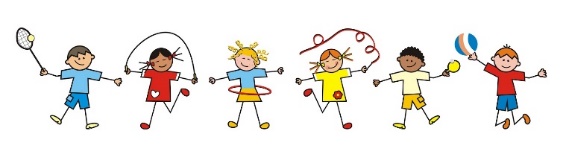 